Chceme být zdraví – smysly a handicapy 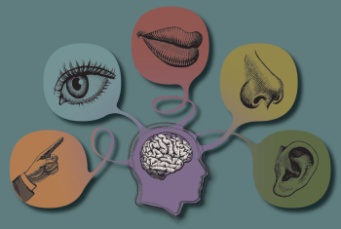 ROZUMOVÉ A KOMUNIKAČNÍ  DOVEDNOSTIDěti byly v minulých týdnech seznámeni s lidským tělem a jeho jednotlivými částmi. Pokusíme se na tyto poznatky navázat. Pohlédněte si s dětmi encyklopedie a povídejte si s nimi o tom, co je v knihách všechno zobrazenoPovídejte si s dětmi o tom, jak je naše tělo důležité a jak je důležité, aby nám dlouho sloužilo, o něj pečovat a dávat na něj pozorSmysly a handicapyPři prohlížení encyklopedií a lidském těle, využijeme kapitoly o lidských smyslech a vedeme s dětmi rozhovor:Zkuste se dětí zeptat, co by to tak mohly být smysly, pokud nebudou vědět, zkuste jim napovědět: „kde máš oči?“ dítě ukáže oči, „a co oči dělají“ a podle odpovědi reagujte „oči se dívají a vidí svět kolem nás“A stejně pokračujte dál: „kde máš uši a co dělají“, „kde máš nos a co dělá?“, „kde máš ruce a co dělají?“, „kde máš jazyk a co dělá?“Činnosti k procvičování jednotlivých smyslů:ZRAK:Kimovy hry: Využijte jakékoli předměty, nejlépe, které mají děti rády – třeba různé druhy hraček, použijte sáček nebo neprůhledný box, ukažte dětem hračky, dejte pokyn, aby si dítě zakrylo oči a nešvindlovalo a jednu hračku schovejte do boxu, cílem je, aby dítě řeklo, která hračka zmizelaHru můžeme obměnit – vezmeme oblíbenou hračku, nebo může říct dítěti, aby vybralo nějakou věc, tu vám dá a vy ji schováte někde v místnosti, popřípadě v bytě nebo domě. K nalezení předmětu můžete využívat slov „zima, přihořívá, teplo, hoří“, ale napřed musí být děti seznámeny s tím, co jednotlivá slova znamenají (zima – děti jsou v místech, kde se předmět vůbec nenalézá, přihořívá, dítě se přibližuje k předmětu, teplo – dítě je v blízkosti předmětu, hoří – dítě najde předmět)Zrak je důležitý i při pomoci při domácích pracích – dítěti dáte pokyn, aby vám něco podalo při vaření, popřípadě jiné činnosti a dítě se snaží věc, kterou po něm požadujete najít a vám přinéstDávejte si hádanky – budete popisovat předměty, které máte doma a dítě má za úkol předmět podle popisu poznat – popisovat mohou samozřejmě i děti a vy hádáte o jaký předmět se podle popisu dětí jednáSmíchejte různé druhy luštěnin (fazole, cizrna, čočka) – děti mají za úkol luštěniny přebrat (stejně tak můžete využít i při třídění opraného prádla – třídit trička, ponožky, kapesníky,… nebo nádobí, když se vyndává z myčky – napřed vyndáme sklenice, pak hrnky, talíře, vidličky,…)Pexeso, karty, černý Petr, Dobble, kvartetoPředveďte dětem, že se nedá vždy věřit tomu, co oči vidí – OPTICKÉ KLAMY:https://optikdodomu.cz/ocni-optik-radi/63-opticke-klamy-tyhle-obrazky-vas-dostanou/ http://web.quick.cz/iveta_kulhava/Opticke-klamy.htm https://www.youtube.com/watch?v=LZFXZG0gzIM Samozřejmě je pro děti důležité vědět, jaké by to bylo, kdyby nám zrak nesloužil. Zkuste se děti zeptat, jak se jmenuje postižení lidí, kteří nevidí – jsou slepí. Tímto můžete diskuzi zavést na téma postižení a handicapů. Přibližte dětem, jaké pomůcky slepí lidé využívají, aby se lépe orientovali v prostoru (slepecké hole, psi), jakým způsobem si lidé, kteří nevidí, mohou číst (braillovo písmo)Zmiňte dětem, že pokud se stane a některý ze smyslů je oslabený, zesílí jiný (když přijdeme o zrak, zesílí sluch i hmat) a vyzkoušejte si to s dětmi v praxiDěti mají zavázané oči a vy je provedete bytem, dovedete je do nějaké místnosti a děti se snaží podle toho, kudy je vedete poznat, ve které jsou místnostiVysvětlete dětem, že o zrak je třeba pečovat, připomenout, že jsou činnosti, kterými si zrak poškozujeme – prohlížení knih v šeru, dívání se do svařovacího plamene, dívání se na televizi z krátké vzdálenosti, dívání do telefonu nebo tabletu před spaním nebo brzy ráno, ….SLUCH:Pro činnosti, které jsou zaměřeny na procvičování  sluchu je důležité, aby děti měly zavázané očiPoznej, kdo volá – dítě má zavázané oči a členové rodiny vydávají ústy různé zvuky a děti mají za úkol říct, kdo zvuky vydáváPoznej předmět podle zvuku – dítě má zavázané oči a vy vydáváte zvuky různých předmětů, které vydávají (zvoneček, ťukání o hrnec, skleničku, hrnek, dvě vařečky o sebe, dva příbory, otvírání a zavírání lednice, otvírání a zavírání dveří), též je možné poznat zvuky jako tleskání, dupání, luskání prstyOdkud zvoní zvoneček – dítěti zavážete oči, postavíte ho na určité místo, vy se se zvonečkem postavíte na protější stranu, v těžším případě do jiné místnosti a tam budete zvonit na zvoneček, dokud vás dítě nenajde po sluchuVytleskávání rytmu – vytleskejte dětem nějaký jednoduchý rytmus a chtějte po dětech, aby ho zopakovaly, nechejte i děti, aby vytleskaly ony rytmus a vy ho zopakujte. K napodobení rytmu můžete využít vařečky, příbory, fantazii se meze nekladouSluchové pexesoStejně tak, jako u zraku, je třeba dětem připomenout, že i o sluch je třeba pečovat a vyvarovat se situacím, které mu škodí – hlasitá hudba, sluchátka v uších s hlasitou hudbou, přílišný hluk, myslet na pokrývku hlavy, když je velký vítrHUDEBNÍ ČINNOSTI:Přezpívání melodie – zazpívejte dětem melodii a nechejte děti, aby ji zopakovaly. Samozřejmě můžete využít klavír, klávesy nebo xylofon, pokud ho máte domaCHUŤ A ČICHVím, co jím – zavažte dětem oči a udělejte jim ochutnávku různých druhů ovoce a zeleniny – děti se pokusí říct, co ochutnaly. Rozpoznávání chutí můžete dětem ztížit tím, že si děti přidrží nos. Tím pádem děti zjistí, že k rozpoznávání chuti je důležitý i čichJakou chuť vnímám – udělejte dětem ochutnávku různých surovin a nechejte je popsat, jakou chuť cítí – sladkou, kyselou, slanou, hořkouStejně tak můžete vyzkoušet i vůni surovin – podle vůně se děti budou snažit poznat, o jakou surovinu se jedná Můžete dětem vyrobit i čichací pexeso – do neprůhledných krabiček můžete dát trochu koření nebo bylinek a děti budou čichat a čichem hledat stejné vůněHMATPoznej předmět po hmatu – dítěti ukážete různé předměty (kostku, část lega, plyšáka,….), předměty schováte a připravíte si látkový pytlík, do něj dejte jeden předmět a dítě šáhne do pytlíku a má za úkol po hmatu poznat, jaký předmět je v pytlíku Jiná verze je, že do pytlíku dáte všechny předměty a dítěti řeknete, který má vytáhnout, po hmatu pozná požadovaný předmět a vytáhne Hmatové pexeso – připravíte různé druhy materiálů – stejné kousky látky – obyčejné, deky, filce, dál stejné kousky papíru – hladkého (kancelářského, výkresu), kartonu, lepenky, alobalu,… - dítě má zavázané oči a hmatem hledá stejné kousky materiálůPoznej po hmatu členy rodiny – dítě bude mít zavázané oči a jeho úkolem je po hmatu poznat členy rodiny a pojmenovat, pokud nepozná po hmatu, můžete mu napovědět vydáním zvukuHra na protiklady – hladké a drsné materiály, studené a teplé - děti zkouší se zavázanýma očima, jaký je mezi materiály rozdílVzájemné masáže – vy můžete masírovat děti a děti zase vás, i masáži je možné využít i nohyPředstavte dětem, že hmat vnímají nejen ruce, ale i nohy – chůze po různých materiálechPorovnejte si navzájem dlaně – jaký je rozdíl mezi dlaní dětí a dospělých, co všechno můžeme v dlaních najít, co znamenají čáry, které v dlaních máme – jejich názvy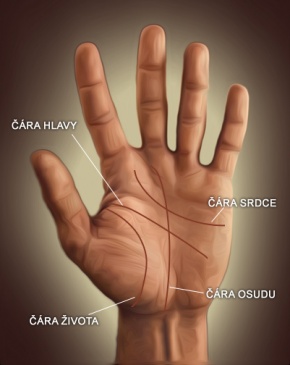 VÝTVARNÉ A TVOŘIVÉ ČINNOSTIBarevné otisky dlaní – děti si natřou dlaně barvami a obtisknou je na výkres – tímto způsobem mohou malovat kytičky – např. sněženky (příloha č. 3)Děti si mohou vyzkoušet, jak se dříve lidé podepisovali – otiskem palceKresba postavy – nakreslit všechno, co k postavě patří a zakroužkovat, kde se na těle nachází jednotlivé smysly, každý smysl, bude zakroužkován jinou barvouPŘEDČTENÁŘSKÉ A PŘEDMATEMATICKÉ DOVEDNOSTI:Braillovo písmo – předepište na papír dětem velká tiskací písmena, popřípadě slova, papír připevněte špendlíky na karton nebo polystyren a ostrouhanou obyčejnou tužkou budou vypichovat písmena, když papír otočí, mohou děti vyzkoušet, jakým způsobem čtou nevidomí – příloha č. 2Přepis slov – viz. příloha č. 1ČINNOSTI NA ROZVOJ JEMNÉ A HRUBÉ MOTORIKY, PRACOVNÍ ČINNOSTI:Básnička: Naše těloKam si dáváš botičku? (dupeme na místě)Ukaž na svou nožičku! (ukážeme na nohy)A když dobré jídlo sníš, (pantomimicky znázorňujeme, jak jíme jídlo) kde si bříško pohladíš? (pohladíme si bříško)Kde jsou oči na koukání? (rukama uděláme před očima dalekohled a díváme se do stran)a kde uši k poslouchání? (dáme ruce uším a otáčíme trupem do stran)Hodně částí těla máš, (dotkneme se hlavy, ramen, kolen, špiček)a ty už je všechny znáš. (skáčeme snožmo na místě a tleskáme)Pohyb v rytmu písničky: Míša Růžičková – Hlava, ramena, kolena, palcehttps://www.youtube.com/watch?v=h0XcdGIKTIY Obrázky z luštěnin – předkreslete dětem na papír jednoduché tvary (domeček, sluníčko, srdíčko, stromeček, postavu,…). Děti mají za úkol fazolemi, čočkou nebo cizrnou poskládat předkreslený obrázek na papíře. Děti, mohou zkusit poskládat obrázek z luštěnin i podle své fantazie (příloha č. 4)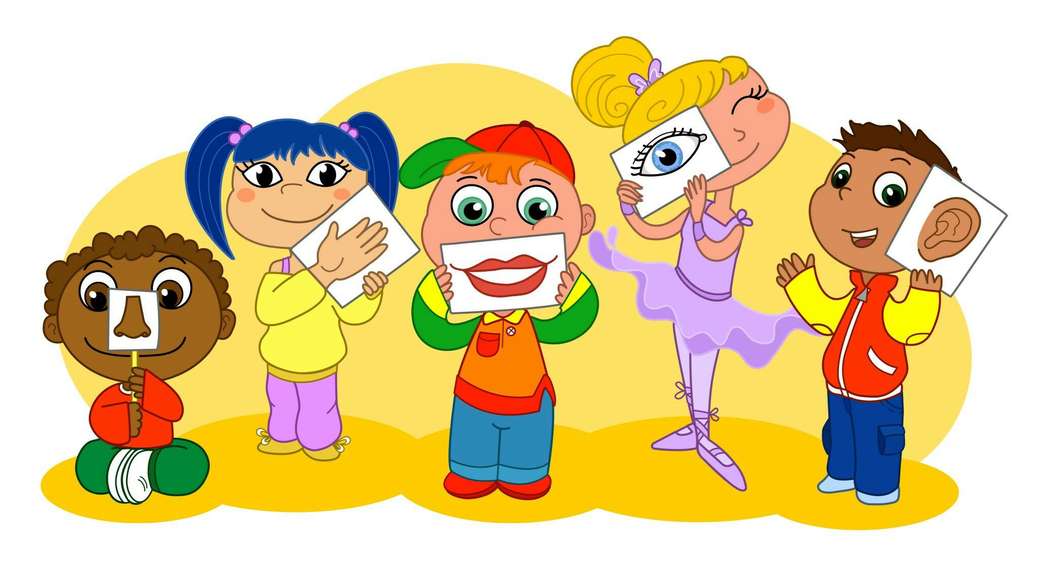 Příloha č. 1PŘEPIŠ SLOVA A PODLE OBRÁZKŮ ZKUS ŘÍCT,  JAKÁ SLOVA PŘEPISUJEŠ, OBRÁZKY SI VYKRESLIO Č I 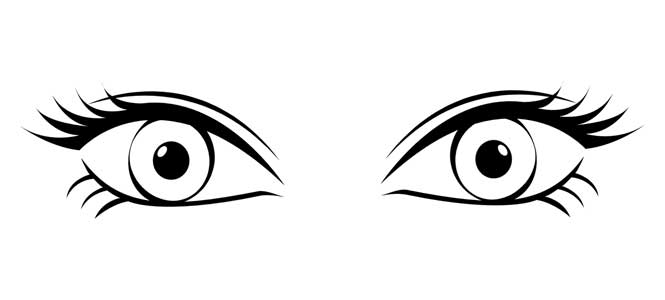 __ __ __N O S 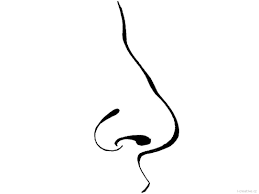 __ __ __R U K A 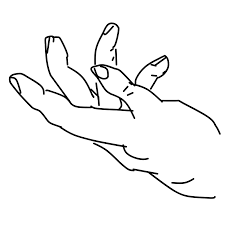 __ __ __ __Příloha č. 2 - VYPICHOVÁNÍ PÍSMENSMYSLY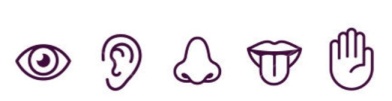 OČIU Š I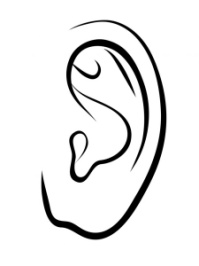 R U C E                                                                                                                                                                                                                                                                                                                                                     N O SÚ S T A 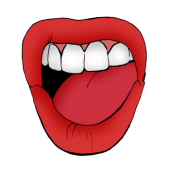 Příloha č. 3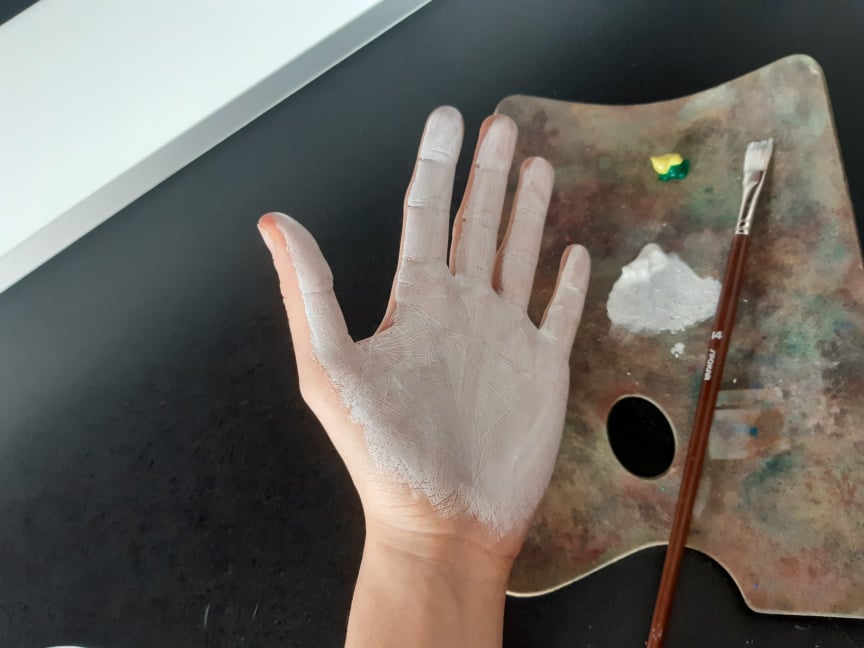 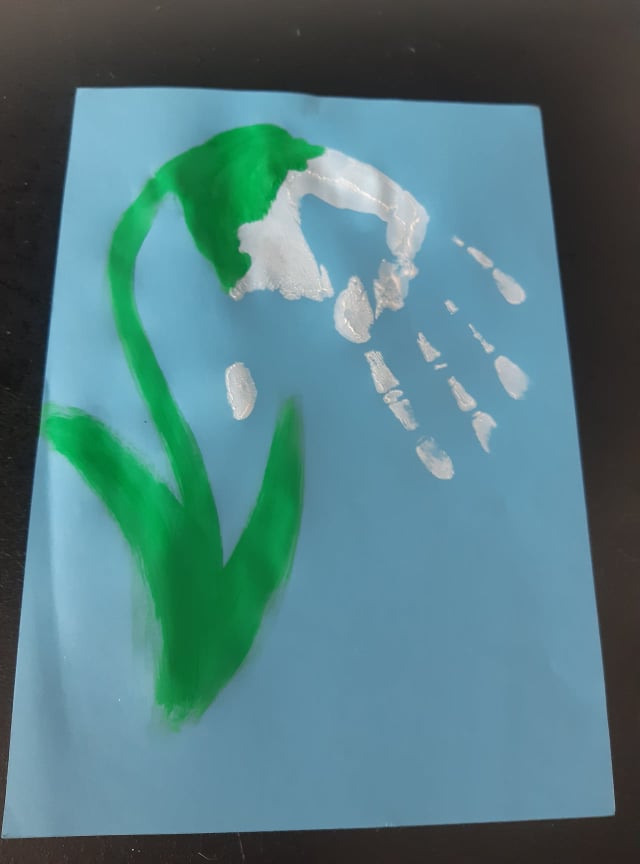 Příloha č. 4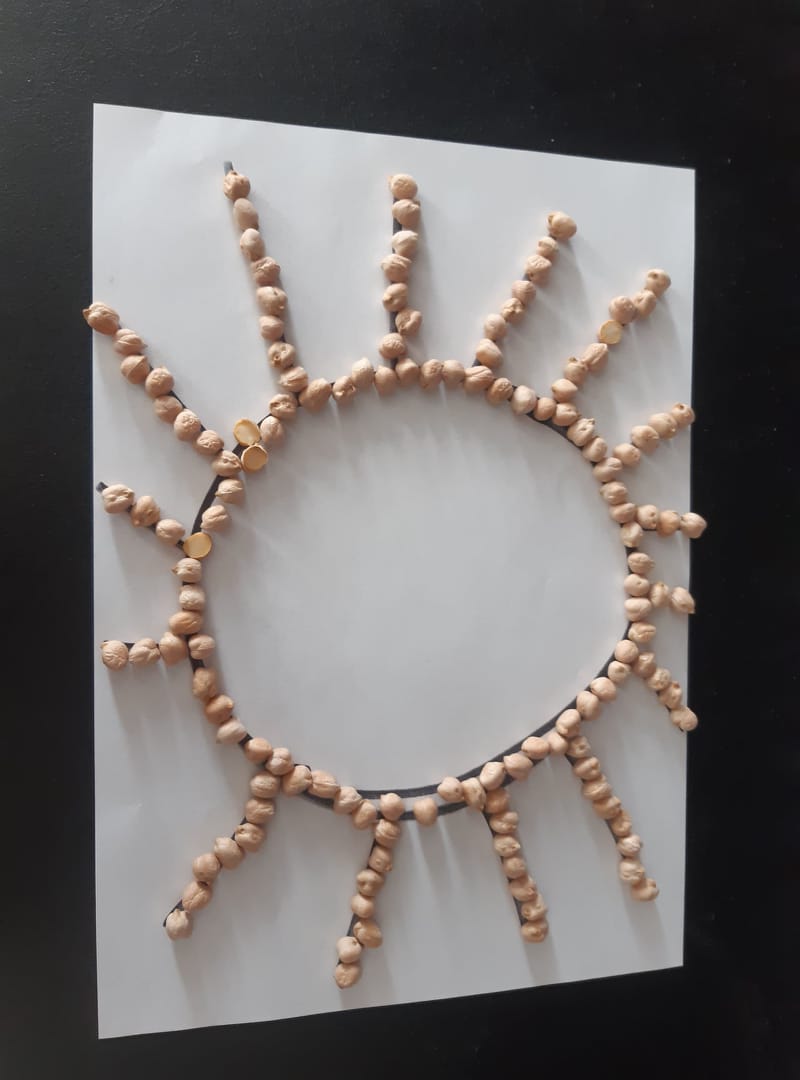 